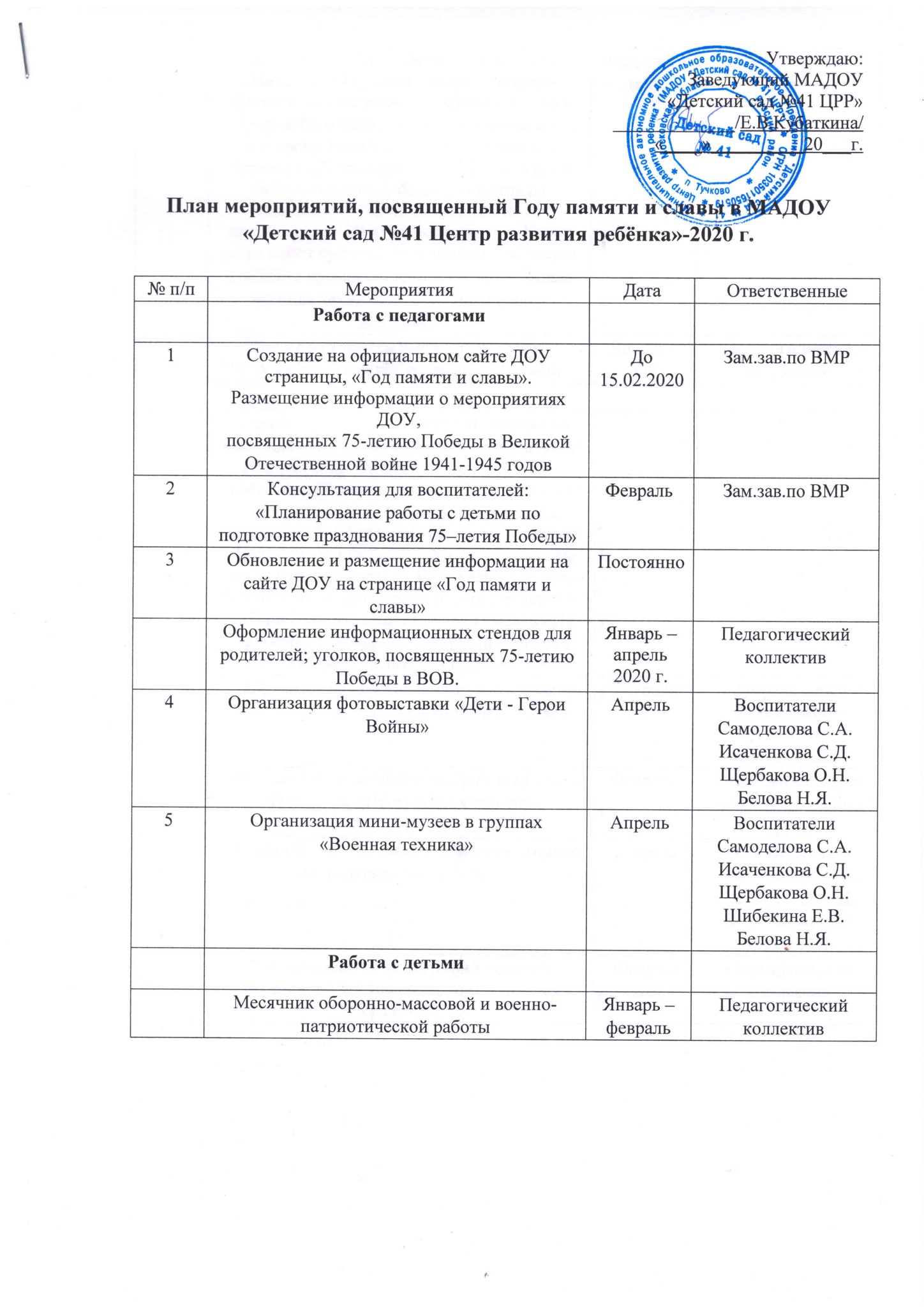 Беседы с детьми: - «Наше Отечество»; «Нападение Германии. Начало войны»; «Блокада Ленинграда»; - ««Дорога жизни».Прорыв блокады»; - «Письма с фронта»; -«Оборона Москвы»; - «Сталинградская битва»; - «Дети-герои»; - «Солдаты идут в бой» - «Салют Победы»; - «НаградыРодины»; - «Какие бывают военные профессии»; - «Что такое армия»; - «Какиероды войск существует в армии»; - «Рассказ о подвиге русских солдат»; - «Какая бывает военная техника»; - «Подвиги наших дедушек».Февраль – май Педагогический коллективЧтение художественной литературы: -С.Алексеев «Первая колонна», «ПервыйЯнварь– май Педагогический коллективночной таран» -Е.Благинина «Шинель» -Л.Касссиль «Памятник советскому солдату» М. Пляцковский «Май сорок пятого года» -А.Митяев «Мешок овсянки» -А.Твардовский«Рассказ танкиста» -«Окопной правды рядовой» (В.А.Бут), - «Бессмертие юнги» (В.Чаленко - книга Е.Котенко Замечательные люди города Ейска) -А.Барто «На заставе», -А. Митяев «Мешок овсянки», -В. Нестеренко«Наш солдат», «Кадеты» -Б. Тумасов «На рубежах южных» -С. Баруздин «Слава»,«Точно в цель», «За Родину»«Музыкальная гостиная» (прослушивание музыкальных произведений военных лет)Февраль Музыкальный руководительЗубова Т.В. Вилкова С.В.Выставка детских работ ко Дню защитника Отечества «Наша Армия сильна!»Февраль Педагоги старших, подготовительных группТематическая выставка в книжных уголках «Они сражались за Родину»Февраль Воспитатели Самоделова С.А. Исаченкова С.Д. Щербакова О.Н. Белова Н.Я.Рассматривание фотографий военной техники, иллюстраций крупных боевыхсраженийФевраль майПедагогический коллективОрганизация игр патриотического направления: подвижные, сюжетно-ролевые, дидактические, игры соревнования,связанные с военной тематикой: «Попади в цель», «Моряки», «Лётчики», «Спасатели»,«Перебежки», «Спаси раненного», «Передай донесение», «Наша Армия», «Разведчики»,«Меткие стрелки», П/и «Кубанка –шапка казака», «Следопыты», «Переправа»,«Метание гранат»Декабрь майПедагогический коллективПросмотр видеороликов: «Праздник Победы в стране»,Май Педагогический коллективЭкскурсия к мемориалу памяти погибшим вВОВМай Педагоги и дети старших, подготовительных группВыставка «Великая Отечественная война в картинах художников»Февраль май Педагоги  старших, подготовительных группПросмотр мультфильма «Сказка о Мальчише- Кибальчише»Февраль май Педагоги  старших, подготовительных группРассматривание слайдов, фотоматериалов, мультимедийных презентаций, репродукцийкартин и иллюстраций к произведениям о Великой Отечественной войнеФевраль майПедагогический коллективПрослушивание и разучивание песен военных летФевраль майМузыкальный руководительЗубова Т.В., педагоги Проведение праздничного утренника, посвященного Дню Победы в ВеликойОтечественной войне «Салют над городом в честь праздника Победы»Май Музыкальный руководительЗубова Т.В., Вилкова С.В., педагогический коллективАкция «Георгиевская лента»Май Педагогический коллективАкция «Бессмертный полк»Май Педагогический коллективАкция «Славе не меркнуть! Традициям жить!»Май Педагогический коллективТематическая беседа: «22.06. День памяти и скорби «Зажгите свечи»Июнь Педагоги  старших, подготовительных группТематические беседы, чтение художественной литературы, рассматриваниеиллюстраций, презентации, дидактическиеигры, режиссерские игрыИюнь – июль Педагогический коллективВикторина для детей «Знатоки истории страны»Июль Педагоги  старших, подготовительных группКнижная выставка «Слава тебе, победитель-солдат». Просмотр видеороликов «Война вмоей судьбе»В течение периода Педагогический коллективРабота с родителями (законными представителями)Информация о проводимой работе с детьми в рамках подготовки с детьми празднования75–летия Победы (освящается на официальном сайте ДОУ на странице «Годпамяти и славы»)В течение всего периода Зам.зав.по ВМРОформление информационно-справочных материалов (буклеты, листовки, памятки,папки-ширмы)Январь- майПедагогический коллективВыставка детско – родительских работ «Мы наследники Победы»Апрель майВоспитательСамоделова С.А. Исаченкова С.Д. Щербакова О.Н. Белова Н.Я.Музыкально-спортивное развлечение «Папа, дедушка и я защитим страну всегда!»Февраль Инструктор по физ,Музыкальный руководительЗубова Т.В., Вилкова С.В. педагогический коллективПривлечение родителей к участию в подготовке к празднованию праздника ДеньПобеды.Апрель майПедагогический коллективАкция «Георгиевская лента»Май Педагогический коллективАкция «Бессмертный полк»Май Педагогический коллективАкция «Славе не меркнуть! Традициям жить!»Май Педагогический коллективУчастие в «Параде победителей», посвященном празднованию 75-й годовщины Победы в Вов 1941-1945 годов (Руза, Тучково)Май Педагогический коллективПедагогический коллектив